       Российская Федерация                                                                      Россия Федерациязы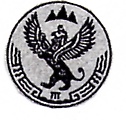        Сельская администрация                                                                Алтай Республиканын       Балыктуюльского сельского                                                                    Улаган аймагындагы                 поселения                                                                                        Балыктуjул  jурт jеезе          Улаганского района                                                                     муниципал тозомолинин            Республики Алтай                                                       jурт администрациязы       ПОСТАНОВЛЕНИЕ                                                              JОП«  20 »  октября  2014г.        №  40/1                                         с. БалыктуюльНа основании Федеральных законов от 06.10.2003 № 131-ФЗ «Об общих принципах организации местного самоуправления в Российской Федерации», от 24.07.2007 № 209-ФЗ «О развитии малого и среднего предпринимательства в Российской Федерации»,  рассмотрев представление прокуратуры Улаганского района об устранении нарушений законодательства о защите прав субъектов  предпринимательской деятельности от 30.09.2014 № 7-7-2014П О С Т А Н О В Л Я Ю: Утвердить муниципальную  программу «Развитие субъектов малого и среднего предпринимательства в Балыктуюльском сельском поселении на 2015год» (прилагается).Бухгалтеру сельской администрации произвести финансирование расходов по указанной программе в пределах средств, утвержденных в бюджете на эти цели, обеспечить ее выполнение.Настоящее постановление вступает в силу со дня его подписания.4. Контроль за исполнением настоящего постановления возлагаю  на себя.Глава  Балыктуюльского сельского поселения                                          Е. К. Саксаева Российская Федерация                                                                      Россия Федерациязы       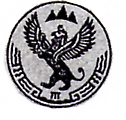 Сельская администрация                                                                Алтай Республиканын Балыктуюльского сельского                                                                    Улаган аймагындагы поселения                                                                                        Балыктуjул  jурт jеезе Улаганского района                                                                     муниципал тозомолинин Республики Алтай                                                                             jурт администрациязыПОСТАНОВЛЕНИЕ                                                                   JОП____________________________________________________________________________________ «  06 »  марта  2015г.        №  11/1                                         с. БалыктуюльНа основании протеста прокурора Улаганского района на постановление главы Балыктуюльского сельского поселения от 20.10.2014 №40/1 «Об утверждении муниципальной  программы «Развитие субъектов малого и среднего предпринимательства в Балыктуюльском сельском поселении  на 2015год»П О С Т А Н О В Л Я Ю: Внести следующие изменения и дополнения в постановление главы Балыктуюльского сельского поселения от 20.10.2014 №40/1 «Об утверждении муниципальной  программы «Развитие субъектов малого и среднего предпринимательства в Балыктуюльском сельском поселении  на 2015год»:Пункты 1,2,3,4 изложить в следующей редакции:Утвердить муниципальную  программу «Развитие субъектов малого и среднего предпринимательства в Балыктуюльском сельском поселении на 2015год» (прилагается).Бухгалтеру сельской администрации произвести финансирование расходов по указанной программе в пределах средств, утвержденных в бюджете на эти цели, обеспечить ее выполнение.Настоящее постановление вступает в силу со дня его подписания.3. Контроль за исполнением настоящего постановления возлагаю  на себя.Глава  Балыктуюльского сельского поселения                                          Е. К. Саксаева                                                                                                                                                             УтвержденоПостановлением ГлавыБалыктуюльского сельского поселения от 20.10.2014г.    №  40/1Муниципальная программаБалыктуюльского  сельского поселения 
Улаганского  района Республики Алтай «Развитие субъектов малого и среднего предпринимательства в  Балыктуюльском сельском поселении на 2015год»СОДЕРЖАНИЕI. Паспорт ПрограммыII. Анализ состояния субъектов малого и среднегопредпринимательства на территории Балыктуюльского сельского поселения III. Характеристика, проблемы и обоснование необходимости еерешения программными методамиIV. Цель и задачи Программы, приоритетные направления развития субъектов малого и среднего предпринимательстваV. Объем планируемых финансовых ресурсов и источники финансирования ПрограммыVI. Ожидаемые социально-экономические результаты реализации ПрограммыVII. Срок реализации ПрограммыVIII. Управление Программой и контроль за ее реализациейIX. Приложение к Программе1. Паспорт муниципальной  программы «Развитие субъектов малого и среднего предпринимательства в Балыктуюльском  сельском поселении  на 2015 год»II. Анализ состояния субъектов малого и среднего предпринимательства
на территории Балыктуюльского сельского поселения Настоящая  программа «Развитие и поддержка субъектов малого и среднего предпринимательства на территории Балыктуюльского сельского поселения на 2015 год» разработана в соответствии с Федеральным законом от 24 июля 2007 № 209-ФЗ «О развитии малого и среднего предпринимательства в Российской Федерации»; законом Российской Федерации от 06.10.2003 № 131-ФЗ «Об общих принципах организации местного самоуправления в Российской Федерации».Анализ развития субъектов малого и среднего бизнеса проведен на основе статистических данных. На 1 января 2014 года на территории поселения действуют 25 индивидуальных предпринимателя.Сложившаяся структура малых и средних предприятий по отраслям свидетельствует о преимущественном развитии в сферах оптово-розничной торговли и предоставлении услуг. Торговля и сфера услуг достаточно традиционная отрасль для малого и среднего бизнеса. Не требующая больших стартовых затрат, обеспечивающая быструю отдачу вложений, она стала довольно привлекательной для малых и средних предприятий и бурно развивающейся на этапе становления.III. Характеристика проблемы и обоснование необходимости ее решения программными методамиНесмотря на проведенную работу во всех областях поддержки субъектов малого и среднего предпринимательства на территории Балыктуюльского сельского поселения, к настоящему времени не удалось охватить в полном объеме инновационную деятельность, привлечь внешние инвестиции, решить вопросы занятости трудоспособного населения.Увеличение темпов наращивания потенциала субъектов малого и среднего бизнеса не может быть получено, если существенно не изменятся правовые и экономические условия для свободного развития малого и среднего предпринимательства.Проблемы, сдерживающие развитие субъектов малого и среднего бизнеса, во многом вытекают из макроэкономической ситуации настоящего периода:- действующие нормативные правовые акты, регулирующие отношения в сфере малого и среднего предпринимательства, не в полной мере обеспечивают условия для создания и функционирования его субъектов;- отсутствие стартового капитала и недостаток знаний для успешного начала предпринимательской деятельности;- ограниченный спектр финансовой поддержки субъектов малого и среднего предпринимательства (отсутствие системы гарантирования и страхования кредитов, отсутствие механизма предоставления льгот банками, лизинговыми и страховыми компаниями, слабое кредитно-инвестиционное обслуживание);- усложнена административно-разрешительная система по осуществлению деятельности субъектов малого и среднего предпринимательства (лицензирование, сертификация, система контроля);- недостаток кадров рабочих специальностей для субъектов малого и среднего бизнеса;- слабая консультационно-информационная поддержка субъектов малого и среднего бизнеса;- несовершенство системы учета и отчетности по малому предпринимательству.Решение проблемы поддержки малого предпринимательства возможно только путем разработки программно-целевого инструмента. Необходим комплексный и последовательный подход, рассчитанный на долгосрочный период, обеспечивающий реализацию мероприятий по срокам, ресурсам, исполнителям, а также организацию процесса управления и контроля.Существенным негативным фактором, сдерживающим развитие малого и среднего предпринимательства, является отсутствие развитых рыночных механизмов его поддержки. На становление и развитие субъектов малого и среднего предпринимательства серьезное влияние оказывают следующие факторы:- несовершенство законодательства в части несоответствия вновь принимаемых законодательных актов действующим правовым нормам;- нестабильная налоговая политика;- ограниченное бюджетное финансирование, отсутствие разработанных и законодательно утвержденных нормативов отчисления бюджетных средств на поддержку и развитие субъектов малого и среднего бизнеса;Все это создает предпосылки для "ухода в тень" малых предприятий и индивидуальных предпринимателей, нарушению положений Трудового кодекса РФ по отношению к наемным работникам, занижению уровня официальной заработной платы.Анализ факторов влияющих на развитие субъектов малого и среднего предпринимательства показывает, что существующие проблемы можно решить лишь объединенными усилиями и согласованными действиями самих предпринимателей, их общественных объединений и органов местного самоуправления.IV. Цель и задачи программы, приоритетные направления развития
субъектов малого и среднего бизнесаЦель программы - создание на территории Балыктуюльского сельского поселения благоприятных условий для устойчивого развития предприятий субъектов малого и среднего бизнеса, способствующих созданию новых рабочих мест, развитию реального сектора экономики, пополнению бюджета, на основе формирования эффективных механизмов поддержки.Для достижения цели настоящей программы поставлены задачи, позволяющие в условиях ограниченного ресурсного обеспечения разрешить ключевые проблемы развития субъектов малого и среднего предпринимательства, в том числе:- создание правовых, экономических и организационных условий для устойчивой деятельности субъектов малого и среднего предпринимательства;- развитие инфраструктуры поддержки предпринимательства с предоставлением методической, информационной, консультационной;- устранение административных барьеров, препятствующих развитию субъектов малого и среднего бизнеса;- совершенствование методов и механизмов финансовой поддержки субъектов малого и среднего предпринимательства;- повышение деловой и инвестиционной активности предприятий субъектов малого и среднего бизнеса;- создание условий для увеличения занятости населения;- привлечение представителей субъектов малого и среднего бизнеса, ведущих деятельность в приоритетных направлениях социального развития;- привлечение субъектов малого и среднего предпринимательства для выполнения муниципального заказа.Указанная цель и задачи соответствуют социально-экономической направленности развития Балыктуюльского сельского поселения.Важными и приоритетными направлениями развития малого предпринимательства, как на государственном, так и на уровне поселения признаны:-сельскохозяйственное;- ремесленное;- спортивно-оздоровительное;- благоустройство;- туристическое.Наличие монополии, недостаточное количество, а порой и полное отсутствие предприятий в этих сферах влияют не только на стоимость предоставляемых услуг, но и на их  качество.Сегодня в поселении есть реальная возможность развития за счет малых предприятий таких сфер экономики, как:- расширение и качественное улучшение деятельности по оказанию бытовых услуг населению;- - предоставления услуг направленных на улучшение экологии и природопользования, включая сбор, утилизацию и переработку вторичных ресурсов.Для решения поставленных задач Программа содержит перечень конкретных мероприятий, нацеленных на обеспечение благоприятных условий для развития малого и среднего предпринимательства на территории Балыктуюльского сельского поселения.Мероприятия программы вместе с тем строятся с учетом потребностей администрации поселения в обеспечении мониторинга и экономического анализа развития субъектов малого и среднего предпринимательства, информационного обмена, проведении исследований по проблемам субъектов малого и среднего предпринимательства и сгруппированы в пять разделов, характеризующих основные направления поддержки субъектов малого и среднего бизнеса:- нормативно-правовая поддержка субъектов малого и среднего предпринимательства;- развитие доступа субъектов малого и среднего предпринимательства к финансовым ресурсам;- формирование и развитие инфраструктуры поддержки субъектов малого и среднего предпринимательства;- развитие консультационной, организационно методической и информационной поддержки субъектов малого и среднего бизнеса;- содействие росту конкурентоспособности и продвижению продукции субъектов малого предпринимательства на товарные рынки. V. Объем планируемых финансовых ресурсов и
источники финансирования программыФинансирование мероприятий программы обеспечивается за счет собственных средств предпринимателей в размере 100 тыс. рублей. VI. Ожидаемые социально-экономические результаты реализации ПрограммыРеализация мероприятий программы предполагает создать условия для сохранения действующих и вновь образованных субъектов малого и среднего предпринимательства, что позволит обеспечить увеличение количества рабочих мест, повышение заработной платы на предприятиях субъектов малого и среднего бизнеса и тем самым повысить уровень жизни населения на территории Балыктуюльского  сельского поселения.По итогам реализации программы планируется получить следующие результаты:- привлечение инвестиций в малое предпринимательство;- увеличение объема товаров и услуг, производимых и реализуемых субъектами малого и среднего предпринимательства, расположенными на территории Балыктуюльского сельского поселения;- рост налоговых поступлений в местный бюджет от деятельности предприятий субъектов малого и среднего бизнеса;- повышение качества товаров и услуг, предоставляемых населению за счет усиления конкуренции;- увеличение представителей субъектов малого и среднего бизнеса, ведущих деятельность в приоритетных направлениях социального развития.VII. Срок реализации программыРеализация программы рассчитана на 2015 год.VIII. Управление Программой и контроль за ее реализациейФормы и методы управления реализацией Программы определяются администрацией Балыктуюльского сельского поселения.Общее руководство и контроль за реализацией программных мероприятий осуществляет администрация Балыктуюльского сельского поселения.Администрация Балыктуюльского сельского поселения является заказчиком муниципальной Программы и координатором деятельности исполнителей мероприятий Программы.Администрация Балыктуюльского сельского поселения осуществляет:-подготовку предложений по актуализации мероприятий Программы в соответствии с приоритетами социально-экономического развития МО «Улаганский район», ускорению или приостановке реализации отдельных мероприятий;-подготовку предложений по привлечению организаций для реализации мероприятий Программы;-мониторинг выполнения Программы в целом и входящих в ее состав мероприятий;Контроль за исполнением муниципальной Программы осуществляется администрацией Балыктуюльского сельского поселения.Глава Балыктуюльскогосельского поселения                                                                                                         Е. К. Саксаева Об утверждении муниципальной  программы «Развитие субъектов малого и среднего предпринимательства в Балыктуюльском сельском поселении  на 2015годО внесении изменений и дополнений  в постановление главы Балыктуюльского сельского поселения от 20.10.2014 №40/1 «Об утверждении муниципальной  программы «Развитие субъектов малого и среднего предпринимательства в Балыктуюльском сельском поселении  на 2015год»Наименование программыОснования для разработки ПрограммыЦель  Программы Задачи  ПрограммыМуниципальный заказчик Программы Разработчик  ПрограммыСроки реализации Программы Исполнители Программы Объемы и источники финансирования
Программы Планируемые результаты Программы                                 Развитие субъектов малого и среднего предпринимательства в Балыктуюльском сельском поселении на 2015год (далее - Программа)- Федеральный закон от 06.10.2003 № 131-ФЗ "Об общих принципах организации местного самоуправления в Российской Федерации"- Бюджетный кодекс Российской Федерации от 31.07. 1998 N145-ФЗ;Создание на территории Балыктуюльского сельского поселения  условий для устойчивого развития субъектов малого и среднего бизнеса на основе формирования эффективных механизмов его поддержки1. Создание правовых, экономических и организационных условий для устойчивой деятельности субъектов малого и среднего предпринимательства.2. Развитие инфраструктуры поддержки предпринимательства с предоставлением адресной методической, информационной, консультативной поддержки.3. Устранение административных барьеров, препятствующих развитию субъекта малого и среднего бизнеса.4. Совершенствование методов и механизмов финансовой поддержки субъектов малого и среднего предпринимательства.5. Повышение деловой и инвестиционной активности предприятий субъектов малого и среднего бизнеса;6. Создание условий для увеличения занятости населения.7. Привлечение представителей субъектов малого и среднего бизнеса, ведущих деятельность в приоритетных направлениях социального развития.8. Привлечение субъектов малого и среднего предпринимательства для выполнения муниципального заказа.Администрация Балыктуюльского сельского поселения  Администрация Балыктуюльского сельского поселения  2015 годАдминистрация Балыктуюльского сельского поселения,  организации, образующие инфраструктуру поддержки субъектов малого и среднего предпринимательства,юридические и физические лица – предприниматели Балыктуюльского сельского поселения,Бюджет Балыктуюльского сельского поселенияСобственные средства предпринимателей.1. Увеличение количества вновь создаваемых и сохранение действующих субъектов малого и среднего предпринимательства.2. Увеличение количества рабочих мест.3. Увеличение объема товаров и услуг, производимых и реализуемых субъектами малого и среднего бизнеса.4. Повышение качества товаров и услуг, предоставляемых населению за счет усиления конкуренции.5. Увеличение представителей субъектов малого и среднего бизнеса, ведущих деятельность в приоритетных направлениях социального развития. Приложение № 1 к муниципальной  Программе «Развитие и поддержка субъектов малого и среднего предпринимательства на территории Балыктуюльского сельского поселения на 2015 год